Республика ДагестанУнцукульский районСобрание депутатов муниципального района368950 Республика Дагестан Унцукульский район пгт. Шамилькала, ул.М.Дахадаева 3, тел. 55-62-87                                                   РЕШЕНИЕ                           Об утверждении структуры администрации                        муниципального района «Унцукульский район»Принято Собранием депутатов                                 23 мая 2019 года №8        В соответствии с частью 8 статьи 37 Федерального закона от 06.03.2003 №131-ФЗ «Об общих  принципах  организации местного самоуправления в Российской Федерации и пунктом 1 статьи 33 Устава муниципального района «Унцукульский район»,  в целях совершенствования структуры администрации муниципального района «Унцукульский район», повышения эффективного управления деятельностью администрации, Собрание депутатов муниципального района                                                 РЕШАЕТ:        1. Утвердить структуру администрации муниципального района  «Унцукульский район» (прилагается).        2. Администрации муниципального района привести в установленном порядке нормативные правовые акты, регламентирующие ее деятельность, в соответствие с утвержденной структурой.        3.Настоящее решение опубликовать в средствах массовой информации и на официальном сайте администрации муниципального района «Унцукульский район».        4.Настоящее  решение вступает в силу со дня его подписания.        5. С момента вступления в силу настоящего решения  признать утратившим силу решение Собрания депутатов муниципального района от  29.12.2014 г.№135  о структуре администрации  МО «Унцукульский район», решение Собрания депутатов муниципального района от 18.01.2016 г.  о внесении изменений в структуру администрации МО «Унцукульский район», решение Собрания депутатов муниципального района от 29.12.2016 г.  №10  о внесении изменений в структуру  администрации  МО «Унцукульский район».Глава муниципального района                                      И.Нурмагомедов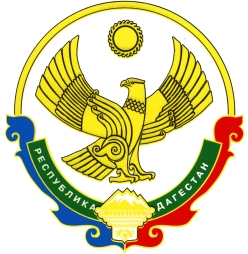 